Cesena, 2/5/23Circolare 144-22Al personale ATA e docentep.c. all’ufficio personaleAlla DSGAOggetto: convocazione di un’assemblea sindacale territoriale, del personale delle istituzioni scolastiche della provincia di Forlì-Cesena, sigla ANIEFSi informa  ai sensi dell’art. 23 del ccnl 2016-2018, che in data 10/5/2023 le sigle indicate hanno indetta una assemblea in orario di servizio destinata a TUTTO IL PERSONALE DOCENTE e ATA DELLA SCUOLA, dalle ore 10 alle 13 on line con link nel volantino allegato, con il seguente ordine del giorno:1. Rinnovo CCNL Personale ATA 2019 - 2021: stato delle trattative in ARAN su Revisione degli Ordinamenti
Professionali, Proposte Sindacali;
2. ANIEF (organici, reclutamento, profili, livelli, buoni pasto, formazione);
3. Tabelle Organici ATA;
4. DM 430/2000;
5. Posizioni Economiche;
6. Passweb;
7. DM 63 del 5 aprile 2023;
8. Concorso ordinario e straordinario DSGAL’assemblea per la nostra scuola si svolgerà in presenza presso Aula Magna Comandini.Pertanto, secondo le norme vigenti si richiede la dichiarazione preventiva di partecipazione entro le ore 13,00 di venerdì  5 maggio, allo scopo di consentire sostituzioni dei docenti partecipanti, sugli appositi fogli firma in allegato. Disponibilità in portineria di entrambi i plessi.						Il DSASSEMBLEA DOCENTI E ATA  ANIEF  10/5/23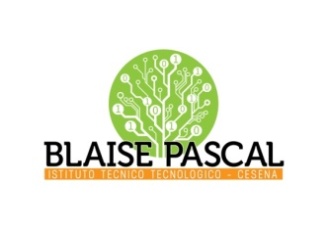 ISTITUTO Superiore 
Pascal/ComandiniP.le Macrelli, 100 
47521 Cesena 
Tel. +39 054722792 
Cod.fisc. 90076540401 - Cod.Mecc. FOIS01100L
FOIS01100L@istruzione.itFOIS01100L@pec.istruzione.it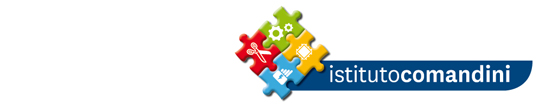 cognomenomeprofilofirma per adesione